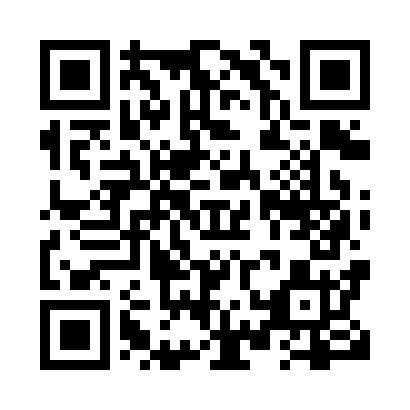 Prayer times for Viewfield, Saskatchewan, CanadaWed 1 May 2024 - Fri 31 May 2024High Latitude Method: Angle Based RulePrayer Calculation Method: Islamic Society of North AmericaAsar Calculation Method: HanafiPrayer times provided by https://www.salahtimes.comDateDayFajrSunriseDhuhrAsrMaghribIsha1Wed3:415:2912:505:558:1110:002Thu3:385:2712:505:568:1210:023Fri3:365:2612:495:578:1410:044Sat3:335:2412:495:588:1510:075Sun3:315:2212:495:598:1710:096Mon3:285:2112:495:598:1810:127Tue3:265:1912:496:008:2010:148Wed3:235:1812:496:018:2110:169Thu3:215:1612:496:028:2310:1910Fri3:185:1512:496:038:2410:2111Sat3:165:1312:496:048:2610:2312Sun3:135:1212:496:058:2710:2613Mon3:115:1012:496:058:2810:2814Tue3:095:0912:496:068:3010:3115Wed3:065:0812:496:078:3110:3316Thu3:045:0612:496:088:3210:3617Fri3:015:0512:496:098:3410:3818Sat2:595:0412:496:108:3510:4019Sun2:575:0212:496:108:3610:4320Mon2:555:0112:496:118:3810:4421Tue2:555:0012:496:128:3910:4422Wed2:544:5912:496:138:4010:4523Thu2:544:5812:496:138:4110:4624Fri2:534:5712:506:148:4310:4625Sat2:534:5612:506:158:4410:4726Sun2:534:5512:506:158:4510:4827Mon2:524:5412:506:168:4610:4828Tue2:524:5312:506:178:4710:4929Wed2:514:5212:506:178:4810:4930Thu2:514:5212:506:188:4910:5031Fri2:514:5112:506:198:5010:51